Salony CERMAG we Wrocławiu i Łodzi - „Salonami Roku 2016”Podczas tegorocznej Gali na III Forum Branży Łazienkowej wręczone zostały nagrody w konkursie "Łazienka - Salon Roku 2016". Firma CERMAG zdobyła aż dwa najbardziej pożądane wyróżnienia w branży. Docenione zostały salony CERMAG Wrocław oraz CERMAG Łódź. W plebiscycie na najlepszy salon z wyposażeniem łazienek wystartowało aż 55 punktów handlowych z 16. województw. Zasady przyznawania nagród były proste. Uzyskać ją mógł tylko jeden salon z danego województwa wybierany w wyniku głosowania. Dlatego niezmiernie cieszy fakt, iż firma CERMAG zdołała uzyskać aż dwa wyróżnienia, które stanowią o bezapelacyjnej dominacji w rejonie dolnośląskim oraz łódzkim. Warto zaznaczyć, że była to już piąta nagroda zdobyta w tym plebiscycie na przestrzeni ostatnich lat, co potwierdza najwyższą jakość usług oferowanych przez firmę.CERMAG – specjalistyczna sieć handlowo-usługowa poparta wieloletnim doświadczeniemCERMAG to specjalistyczna sieć salonów z wyposażeniem łazienek oraz płytkami ceramicznymi z najnowszych światowych kolekcji. Firma posiada 3 salony zlokalizowane w takich miejscowościach jak Wrocław, Łódź i Opole. W jej ofercie poza płytkami, armaturą i ceramiką sanitarną, znaleźć można także szeroką gamę materiałów wykończeniowych oraz akcesoria do montażu. Uzupełnieniem oferty CERMAG są usługi projektowe i budowlane z zakresu aranżacji wnętrz oraz prac budowlano-wykończeniowych. Firma CERMAG intensywnie współpracuje z architektami, przykłada również dużą wagę do wiedzy i umiejętności doradców handlowych, by przy pomocy profesjonalnej sieci obsługi spełniać oczekiwania klientów. 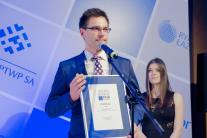 Salon CERMAG Wrocław – lider województwa dolnośląskiegoGłówny oddział, a zarazem największy Salon firmy CERMAG znajduje się we Wrocławiu. To właśnie w tym miejscu na dwóch kondygnacjach znaleźć można bogaty wybór płytek ceramicznych oraz armatury z całego świata. Chcąc sprostać oczekiwaniom klientów, a zarazem nadążać za aktualnymi trendami w branży łazienkowej firma CERMAG oferuje kolekcje nie tylko z Polski, lecz także z Włoch, Hiszpanii, Niemiec, Czech, krajów Bliskiego i Dalekiego Wschodu oraz Ameryki Południowej. We wrocławskim salonie CERMAG znajdują się m.in. biblioteki płytek, strefa wodna Hansgrohe, a obecnie przygotowywana zostaje strefa Grohe Spa F-digital Deluxe. Wielką zaletą salonu są stałe zmiany aranżacji dokonywane na przestrzeni całego roku, a wszystko to w celu przeniesienia na dolnośląski rynek światowych trendów. W ostatnim czasie pojawiły się także nowe strefy Kludi oraz Grohe, które poszerzyły już i tak bogatą ofertę sprzedażową salonu. To właśnie te cechy wyróżniają  wrocławski oddział, stając się podwalinami sukcesu. Doceniając najwyższą klasę ekspozycji oraz niestandardowe rozwiązania proponowane przez salon, CERMAG Wrocław uhonorowany został tytułem „Salonu Roku 2016” w województwie dolnośląskim.  Salon CERMAG Łódź – lider województwa łódzkiego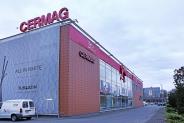 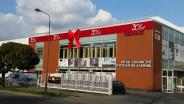 CERMAG Łódź jest drugim co do wielkości salonem łazienek CERMAG, oferującym płytki ceramiczne, armaturę, ceramikę sanitarną, materiały wykończeniowe oraz akcesoria do montażu. Bogata oferta sprzedażowa, profesjonalny zespół specjalistów oraz intensywna współpraca z architektami poparta 30-letnim doświadczeniem w branży pozwala spełniać oczekiwania klientów w zakresie estetyki i komfortu. Łódzki salon firmy CERMAG świadczy dodatkowo usługi projektowe i budowlane w zakresie aranżacji wnętrz i prac budowlano-wykończeniowych. W salonie znaleźć można bogaty wachlarz produktów znanych, światowych producentów takich jak Imola, Casalgrande Padana, Porcelanosa, Villeroy&Boch. W szerokiej ofercie nie brakuje także produktów stworzonych przez producentów z krajowej czołówki – Paradyż, Tubądzin, Nowa Gala, Koło. Wśród ekspozycji na uwagę zasługują: strefa Porcelanosy, Kaldewei oraz nowa strefa armaturowa. Nie dziwi zatem fakt, że łódzki salon CERMAG Łódź został wyróżniony w plebiscycie na „Salonu Roku 2016”. Szeroki asortyment, profesjonalna obsługa, a także podążanie za aktualnymi trendami pozwoliły na uzyskanie pozycji lidera w województwie łódzkim. Tegoroczne wyróżnienie „Łazienka – Salon Roku 2016” to potwierdzenie profesjonalizmu, dobrych wyników finansowych oraz dynamicznego rozwoju firmy CERMAG, która nieprzerwanie od 1985r. zdobywa zaufanie klientów jako doświadczony partner w biznesie. W tym roku oprócz nagrody „Salonu Roku 2016” firma CERMAG uhonorowana została także tytułem Gazeli Biznesu w rankingu organizowanym przez Puls Biznesu. CERMAG to specjalistyczna sieć handlowo-usługowa, prowadząca sprzedaż płytek ceramicznych, wyposażenia łazienek oraz materiałów powiązanych z ich montażem. CERMAG rozwija też usługi projektowe i budowlane w obszarze aranżacji wnętrz oraz prac budowlano-wykończeniowych. Kolekcje znajdujące się w portfolio pochodzą z wielu krajów Unii Europejskiej (m.in. Polski, Włoch, Hiszpanii, Niemiec, Czech), Turcji, krajów dalekiego wschodu i Ameryki Południowej. Są to produkty najwyższej jakości, o wysokich walorach użytkowych i wzorniczych, zapewniające satysfakcję z ich posiadania przez długie lata.Wprowadzane przez CERMAG innowacyjne rozwiązania architektoniczne i aranżacyjne uwzględniają najnowsze światowe trendy. Doświadczenie i zdobywana wiedza sprawia, że od 30 lat CERMAG spełnia oczekiwania Klientów w zakresie piękna i komfortu.